§1028.  Rule making procedure and review of proceedings1.  Rule making procedure.  Proceedings conducted under this chapter shall be subject to the rules and procedures of the board promulgated under section 968, subsection 3.[PL 1975, c. 603, §1 (NEW).]2.  Review of representation proceedings.  Any person aggrieved by any ruling or determination of the executive director under sections 1024‑A and 1025 may appeal, within 15 days of the announcement of the ruling or determination, except that in the instance of objections to the conduct of an election or challenged ballots the time period is 5 working days, to the Maine Labor Relations Board. Upon receipt of such an appeal, the board shall within a reasonable time hold a hearing, having first caused 7 days' notice, in writing, of the time and place of the hearings to be given to the aggrieved party, the labor organizations or bargaining agent and the public employer. The hearings and the procedures established in furtherance thereof must be in accordance with section 968. Decisions of the board made pursuant to this subsection are subject to review by the Superior Court under the Maine Rules of Civil Procedure, Rule 80C, in accordance with the standards specified in section 972, if the complaint is filed within 15 days of the date of issuance of the decision.  The complaint must be served upon the board and all parties to the board proceeding by certified mail, return receipt requested.[PL 2007, c. 695, Pt. C, §17 (AMD).]SECTION HISTORYPL 1975, c. 564, §38 (AMD). PL 1975, c. 603, §1 (NEW). PL 1975, c. 671, §21 (AMD). PL 1975, c. 697, §15 (AMD). PL 1975, c. 770, §115 (AMD). PL 1991, c. 143, §6 (AMD). PL 1993, c. 90, §6 (AMD). PL 2007, c. 695, Pt. C, §17 (AMD). The State of Maine claims a copyright in its codified statutes. If you intend to republish this material, we require that you include the following disclaimer in your publication:All copyrights and other rights to statutory text are reserved by the State of Maine. The text included in this publication reflects changes made through the First Regular and First Special Session of the 131st Maine Legislature and is current through November 1. 2023
                    . The text is subject to change without notice. It is a version that has not been officially certified by the Secretary of State. Refer to the Maine Revised Statutes Annotated and supplements for certified text.
                The Office of the Revisor of Statutes also requests that you send us one copy of any statutory publication you may produce. Our goal is not to restrict publishing activity, but to keep track of who is publishing what, to identify any needless duplication and to preserve the State's copyright rights.PLEASE NOTE: The Revisor's Office cannot perform research for or provide legal advice or interpretation of Maine law to the public. If you need legal assistance, please contact a qualified attorney.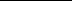 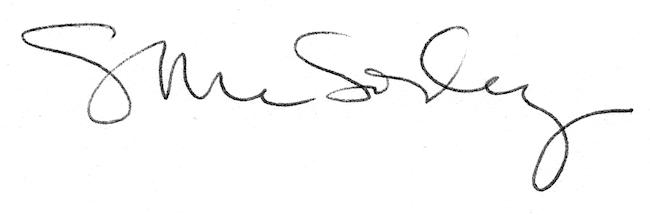 